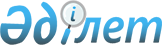 О предоставлении социальной помощи специалистам государственных организаций, проживающим и работающим в сельских населенных пунктах, на приобретение топлива
					
			Утративший силу
			
			
		
					Решение 35 сессии Абайского районного маслихата Карагандинской области от 19 ноября 2014 года № 35/370. Зарегистрировано Департаментом юстиции Карагандинской области 18 декабря 2014 года № 2869. Утратило силу решением Абайского районного маслихата Карагандинской области от 12 марта 2020 года № 60/653
      Сноска. Утратило силу решением Абайского районного маслихата Карагандинской области от 12.03.2020 № 60/653 (вводится в действие по истечении десяти календарных дней после дня его первого официального опубликования).
      В соответствии с Законами Республики Казахстан от 23 января 2001 года " О местном государственном управлении и самоуправлении в Республике Казахстан", от 8 июля 2005 года " О государственном регулировании развития агропромышленного комплекса и сельских территорий", Абайский районный маслихат РЕШИЛ:
      1. Предоставить специалистам государственных организаций здравоохранения, социального обеспечения, образования, культуры, спорта и ветеринарии, проживающим и работающим в сельских населенных пунктах, единовременную социальную помощь на приобретение топлива в размере 4,2 месячных расчетных показателей, за счет средств местного бюджета.
      Сноска. Пункт 1 – в редакции решения Абайского районного маслихата Карагандинской области от 27.11.2019 № 55/586 (вводится в действие по истечении десяти календарных дней после дня его первого официального опубликования).


      2. Настоящее решение вводится в действие по истечении десяти календарных дней после дня его первого официального опубликования.
      "СОГЛАСОВАНО":    
      Руководитель государственного
      учреждения "Отдел занятости
      и социальных программ
      Абайского района"
      З. Шакентаев
      19.11.2014 г.    
      Исполняющая обязанности
      руководителя государственного
      учреждения "Отдел экономики
      и финансов Абайского района"
      Ж. Жиенбаева
      19.11.2014 г.    
					© 2012. РГП на ПХВ «Институт законодательства и правовой информации Республики Казахстан» Министерства юстиции Республики Казахстан
				
Председатель сессии
Г. Бахраева
Секретарь Абайского   
районного маслихата
Б. Цай